First Name of Application CV No 1638780Whatsapp Mobile: +971504753686 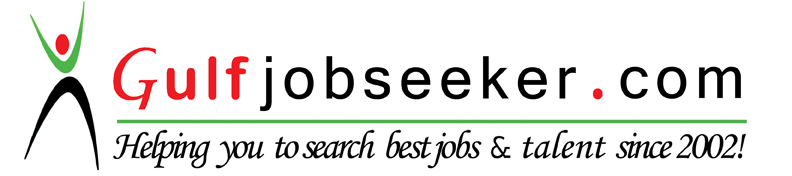 To get contact details of this candidate Purchase our CV Database Access on this link.http://www.gulfjobseeker.com/employer/services/buycvdatabase.php                                     CORE STRENGTHS & SKILLSOperations Management        Strategic Planning & Execution       Team Handling Multi Tasking 		          Customer Service                            AML ReportingRisk & Compliance                  MIS Reporting & Presentation         KYC & AML Accounts & Finance                Effective Time Management	       Audit & 5’s                                                                                     WORKING EXPERIENCE                                  HDFC BANK LTD SEP 2010 TO – Till DATE                              DEPUTY MANAGER –RETAIL ASSET OPERATIONS                                       JOB FUNCTIONS HANDLEDGold Loan operations     Retail Loan Operations   CMS & Clearing OperationCASA Operations	         Cross selling        	        Customer ServiceRESPONSIBILITIESASSET LOAN OPERATIONS & LOAN SERVICINGASSET LOAN OPERATIONS:> Handling Hub operations for retail assets of 13 locations with team of 5 members.> Managing the Day to Day processing in the Loans, Handling approvals, Resolving queries,     handling escalations pertaining to Retail Asset Operations.> Disbursements of all Retail Assets product file such as TW, AL, UCL, PL, GL operations.> Branch custodian and handling Vault keys.> Report and escalate exceptions concerned department with manager in loop.> Acquiring necessary KYC docs for loan disbursements and closure of loan.> Ensure Process Documentation is in place and always accurate and updated.> Ensured compliance to all regulations and key controls> Reconciliation & MIS preparation and reporting of senior manager.> Preparation of reports for senior management and also participate in making Line of Business presentations.> Evaluated loan documents and scheduled funding for same. > Ensuring all documentation and collection of necessary documents for loan processing.> Processing of files with fulfilled documentation and ensuring timely disbursements.> Payments processing and disbursements to dealer and customer for loans processed.> Register and Dispatch maintenance as per audit and 5s standards.> Preparation of monthly and daily MIS and circulation of same to reporting heads.> Preserving Gold loan packets in safe custody with necessary movement registers.> Maintenance of daily registers and daily reconciliation of Dummy GL’s.KYC & CASA OPERATIONSEnsuring strict due diligence while process the A/c opening forms and identifying proper     RISK profiling as per customer profile.Compliance with all applicable Rules / Regulations of the Company and Group Policies and      adherence to the organization Code of Conduct.Comply with Group Money Laundering Prevention Policy and procedures to the extent applicable     and Reporting all suspicious transactions to the Line Manager.  Document verification and processing of various a/c types such as savings, current, corporate             salary, agri lending and loan based a/c openings. Ensuring strict KYC and AML verification and ensuring customer due diligence checks. Acceptance of KYC as per approved policy and validation of all documents submitted. Maintenance of daily files and registers updations on daily basis and conducting surprise     verifications on fortnight and monthly basis.  Evaluating new and existing product offerings. To ensure that errors highlighted are rectified or        reported on the same day of errors identified.Daily dispatch and register maintenance as per 5’s standards for audit purpose. Processing and decision making as per the Departmental Operating Instructions manual specified in circulars. Strictly maintaining error free processing to avoid TAT delay and customer complaints.  Reporting of Monthly MIS with presentation on volumes and improvement areas to managers. Processing forms with necessary approvals from dept head for high value transactions with strict compliance.ACCOUNTS & FINANCE OPERATIONS :Record Transactions and Maintain GL Reconciliations.Perform and complete account reconciliations Monthly/Quarterly.Support Audit and Compliance Requirements.Prepare and process accounts payable checks. Reconciliation of payments.Vendor code creation, file maintainence, payments processing.Ensuring all GL balances are up to date without any differencesDaily reconciliation of GL dummy accounts with nil balances.Asset Management of fixed assets maintaining all asset codes and disposal of dead assets.      CLEARING OPERATIONSInward/Outward Clearing processing in banking software’s like finware and flexcube.Managing inward Clearing , including the following, within the cutoff timings and without  exceptionsTallying of cheques received verification and authorization of entries.Management of Receivable or Payable  -  Booking & follow upReferrals management for cheques as applicable including for CBS cheques.Identify and return eligible cheques to the presenting bank.Raising referral and follow up for response.Maintain Outward Cheque Return Register and other records.To ensure there are no late return of cheques for funds reason and technical reasons,Managing Outward Clearing within the cutoff  timings and without exceptions.Verification and authorization of all entries before presentation in outward clearing.Manage Inward Returns and ensure nil exceptions.Daily reconciliation of Nostro accounts and monitoring all Suspense Accounts without exceptions.Management of Clearing Funds and maintaing Nostro account balances below prescribed limitsFornightly reporting of suspense/Monthly Nostro accounts after due verification and with relavant details. Safe-custody of Nostro account cheques and judicious use of the same.                                                  PREVIOUS WORK EXPERIENCE                        ING VYSYA LIFE INSURANCE CO.LTD, Feb 07 – Aug 2010                            ASSISTANT MANAGER- INSURANCE OPERATIONS         Team Handling                   Underwriting                   Cash Management        MIS Reporting Asset Management            Customer Service             Trainings                      Audit & ComplainceCross Selling                      AML Reporting                  Claims Processing       Multi Tasking. JOB PROFILEHandled 7 branches with team of 8 members and monitoring backend operations of scrutinizing proposals and doing of primary underwriting, ensuring all the requirements gathered for login.Handling of financial transactions of branch and doing reconciliation of the receipting in turn banking the same by next day.Monitoring maintenance of uniformity in all branches with in terms filling and process adherence for achieving of high audit ratings.Providing day to day area mis to all administration and functional managers regarding performance of branches in terms of login vs issuance, petty cash, manning details update.Doing primary underwriting for the proposals ensuring all requirements is collected and not entertaining fraudulent activities in forging the documents.Having regular follow-up with sales managers and advisors for clearance of orms and giving regular update to branch head.Conducting weekly training sessions to sm’s and advisors and educating them regarding the documentation and process. Highlighting the errors for the week and ensuring same are not repeated.Maintaining all kind of filing and registers with soft copies related to branch operations and ensuring 100 % as per process.Taking commitments from clients and fixing medical appointments and assisting client in completion of medicals and doing timely follow up with medical network and HO for issuance.Handling all the claim related issues of the branch and doing quality neighborhood check for claims registered.BRANCH CO-ORDINATIONProcessing of all HR related activities of entire HUB regarding new employee joinees and exit from the system and maintaining track of same.Processing of employee joining formalities and co-ordination with HO for getting employee no and business code in time.Maintaining track of manning details of area and publishing weekly mis to reporting heads.Maintaining mis and tracks related coding and activizations of the branches separately of entire HUB.Monitoring and processing of advisor batches for III exam and ensuring with all requirements fulfilled for attending exam.Follow ups with HO for advisor coding and maintained 95% in coding for every batch processed.Handling and processing of all petty cash and accounts related transactions of branch.Co-ordinations with vendors for tie-ups and following with HO for timely processing of all bills with in the date committed.                                        E-NXT FINANCIAL SERVICES LTD                                               TATA MOTOR FINANCE LTD., JAN 06-FEB 07                                           CREDIT & OPERATIONS EXECUTIVECREDIT OPERATIONS & CUSTOMER SERVICE :Credit Verification and disbursements of files of 3 Products pertaining to 3 districts.Handling all financial transactions of the branch and reconciling the same by eod for next day deposit.Co-ordinating and replying to the queries raised by the HO regarding the files disbursement.Preparing monthly reports on disbursement of loans product wise & location wise sending mis to respective superiors. Monitoring, updating and tracking PDD's pending to be collected & updated & keeping the sales duly informed.Maintaining adequate stock of stationery for all the products i.e. Agreements, Agreement books, Files cheque pouches, etc.Preparing the daily booking and file status report and sending same to branch managers of the location.Managing service operations for rendering quality services.Providing firstline customer support by handling queries efficiently and resolving the issues in specified tat.Setting out quality standards for various operational areas and ensuring high quality customer experience while adhering the process.Standardizing the client communications by updation for any changes at time of walk-in itself by cross checking.                                                     EDUCATIONAL QUALIFICATIONS  2009         :  Pursuing MBA from S.V.university in Correspondence.  2002-2005 : Completed Graduation in B.com computer applications from S.V.University.                                                      TECHNICAL SKILLSOperating Systems      	      :    Windows 98, 2000, NT, XP.      Database                          	  :    Oracle , Visual basic, Internet Technologies           :    HTMLApplication Packages            :    MS-Office, Finware, Flexcube, Fin one, LOS.                                               Lotus Notes, Ms outlook.                                         PERSONAL INFORMATIONDate of Birth	            :     07th May 1984Languages Known         :     English, Telugu and Hindi